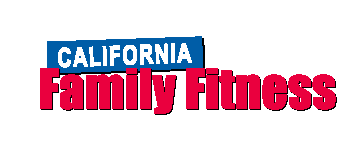 California Family Fitness Rocklin Sports & FitnessRelease of Liability FormToday’s Date 				                Group’s Name 	Faith Legacy Church 	__________________	Type of Activity (check one): Field Rental      Court Rental      Field Trip Rental     Volleyball Rental     Rock Wall Rental     After Hours Rental     Birthday Party     Player/Participant’s Name 												Parent/Guardian’s Name 												Address 														City/State 									Zip 					Home Phone 					Work Phone 					Please Read Before SigningIn consideration of being allowed to participate in any of the programs, activities, and events that California Family Fitness (the releases) offers, the undersigned acknowledges, appreciates, and agrees that:The risk of injury from the activities involved in this program is significant, including the potential of permanent paralysis and death.  While certain rules, equipment, and personal discipline reduce the risk, the risk does exist.I knowingly and freely assume all such risk both known and unknown, even if arising from the negligence of the releases or others, and I assume full responsibility for my or my minor child’s participation; andI willingly comply with the stated and customary terms and conditions for participation.  If, however, I observe significant hazard during my presence of participation, I will remove myself or my minor child from participation and bring such to the attention of the nearest official immediately; andI for myself and on behalf of my heirs, assigns, personal representative and next of kin, hereby hold harmless California Family Fitness management, their officers, officials, agents, and/or employees, other participants, sponsoring agencies, sponsors, advertisers, with respect to any and all injuries, disability, death or loss or damage to person or property, whether arising from the negligence of the releases or otherwise, to the fullest extent of the law.For Parents or Guardian of Minor (under age 18 at time of registration)This is to certify that I, as parent/guardian with legal responsibility for this participant, do consent and agree to his/her release as provided above of all the releases.  And for me, my heirs, assigns, and next of kin I release and agree to indemnify and hold harmless California Family Fitness and management from any and all liabilities incident to my minor child’s involvement or participation in these programs as provided above, even if arising out of their negligence, to the fullest extent of the law.I have read the release of liability and assumption of risk agreement; fully understand the terms and that I have given up substantial rights by signing it.  I sign it freely and voluntarily without any inducement.Participant’s Signature (if under 18, Parent/Guardian’s Signature)				Date